First Name of Application CV No: 1652460Whatsapp Mobile: +971504753686 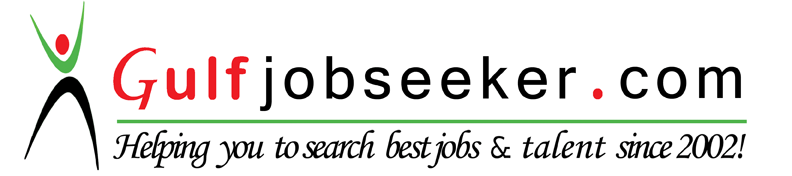 AREA OF INTEREST:-					Sr.Draftsman(Road &Bridge)OBJECTIVES:-						Bridge:-Concrete &Structural WorkSeeking a challenging  position in a company that provide good Opportunities for personal and career developmentwhere I can expand my professional prospects by making the best use of my qualification experience and skills.JOBE EXPERIENCE:-					9Years   (Oman)								1 Years 5 Months(UAE)EDUCATONAL QUAILIFICATION:-Graduation/B.Ed		(1996)Punjab University Pakistan.AutoCAD.			(2004)	AL Muslim College of Computer Sciences ChunianPakistan.PROFESIONAL EXPERIENCE SUMMARYSeptember 2015 to Till dateEmirates Road Contracting Co.L.L.C	(Worked as a Sr.Draftsman)1- Project: 	M1000/1-Special Works	Client:RTA (Road & Transport Authority)15 October 2014 to July 2015	China Civil Engineering Construction Corporation Abu Dhabi	(Worked as a Sr.StructuralDraftsmanfor Bridge)1- Project: 	Abu Dhabi Dubai Road E311(Package-A)Client:Department Of Transport	Employer:Musanada	Consultant:AECOM	Responsibility:-	     To prepare Concrete details  Bridge shop drawings.		     To prepare Reinforcement details and BBS.10 Dec. 2011 to Jun.2014		Khalid Bin Ahmad L.L.C(Oman)					(Worked as a Sr.Draftsman)   1- Project: -	Design and Construction of Dualization of Al Murtafa Street Phase-1with Interchange Bridge.Client: Muscat Municipality Directorate General of Roads.Consultant: Parsons International & Company L.L.C.2- Project: -Construction of Asphalt Road and Bridge at WadiMistal Project.Client:Ministry of Transport & Communications Directorate General of Roads.Consultant:National Engineering Services Pakistan & Partner L.L.C(NESPAK).3- Project: -Construction of Asphalt Road from Al Murri to AlAyn/QumairahAnd BridgesClient:Ministry of Transport & Communications Directorate General of Roads.Consultant:AlManarah Engineering Consultancy Design & Supervision.4- Project: -Oman Convention & Exhibition Center Project  Package 5.1 Road Bridgeand Utilities.Client:Oman Tourism Development Co.SAOC (OMRAN).Consultant:Parsons International & Company L.L.C.Cost Consultant:Hanscomb& L.L.C.11Nov. 2006 to Dec. 2011		Desert Line Projects L.L.C (Oman)		(Worked as a Draftsman)   1-Project: -Design and Construction of Internal Roads to Al Fay-WadiAlKahfiinWilayatMahdah in Buraimi GovernorateOman(24km)Client:Ministry of Regional Municipalities Environment & Water Resources.2-Project:-Construction of Roads Surrounding Maidan Al Fateh in WattayahClient:Muscat Municipality Directorate General of Technical AffairsConsultant:Renardet S.A. & Partners Consulting Engineers LLC       Cost Consultant:Majan Engineering Consultants     3-Project:-Constuction of Sawqirah- Shaleem-Marmul Road and Link toSharbithatClient:Ministry of Transport & Communications Directorate General of Roads.Consultant:National Engineering Services Pakistan & Partner L.L.C(NESPAK)Responsibility:-Preparation and submission of shop drawings of the project.Preparation of Pipe Culvert &Box culverts shop drawings. All types of Earth work cross section and Typical cross section.Preparation of Road marking &sign board and as built drawing.Retaining wall shop drawing (250+130mtr).Blasting area quantity calculation.Preparation of Bridge shop drawing.Maintain all record and files.  		COMPUTER PROFICIENCYAuto CAD 2004, 2007, 2010,2014Land Development. Eagle PointRoad Earth Work Ms.Office& InternetWindow 98, 2000, XP,Window 7PERSONAL PROFILEAge			     :	      38Nationality		     :	       PakistaniMarital status		     :	       MarriedReligion 		     :	       IslamLanguages known	     :               English,Arabic,Urdu,Panjabi